11  ЯНВАРЯ  2018  ГОДАКРАТКИЙ  КОММЕНТАРИЙ  К  РАСЧЁТУ  ЭКОНОМИЧЕСКОЙ  ЭФФЕКТИВНОСТИ  ПРАВОЗАЩИТНОЙ  РАБОТЫ  В  МЕДВЕДЕВСКОЙ  РАЙОННОЙ  ОРГАНИЗАЦИИ  ПРОФСОЮЗА  РАБОТНИКОВ  НАРОДНОГО  ОБРАЗОВАНИЯ  И  НАУКИ  РОССИЙСКОЙ  ФЕДЕРАЦИИ  ЗА  2017  ГОД – ГОД  ПРОФСОЮЗНОЙ  ИНФОРМАЦИИЭкономическая  эффективность  правозащитной  работы  в  2017  году  составила  17  миллионов  484  тысячи  рублей.  Для  сравнения:  в  2016  году  эффективность  составляла  14  миллионов  рублей.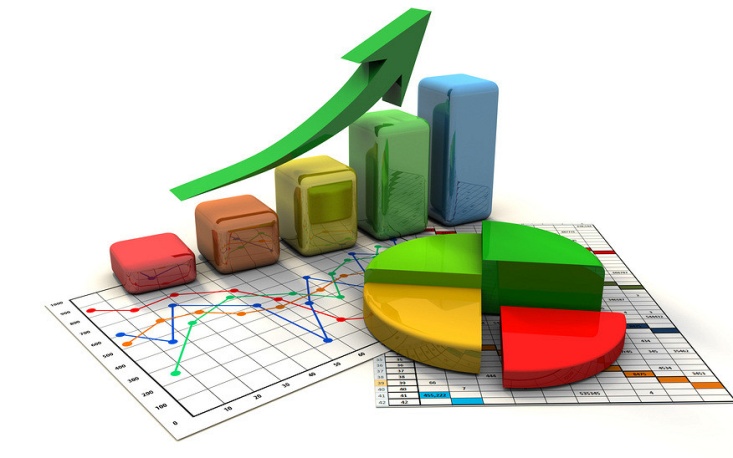 В связи  с  оптимизацией  численности  педагогических  работников  число  членов  профсоюза  в  течение  2017  года  уменьшилось  с  2050  человек  до  2033  человек,  но  в  процентном  отношении  оно  выросло  с  95,4%  от  числа  всех  работников  до  97,1%.  Рост  составил  1,7%,  в  предыдущие  годы  рост  составлял  около  половины  процента.На  одного  члена  профсоюза  экономическая  выгода  за  год  составила  в  среднем  8600  рублей.При  средней  ежемесячной  зарплате  по  учреждениям  образования  в  2017  году  на  уровне  16270  рублей  средний  годовой  профсоюзный  взнос  составил  1952  рубля,  из  которых  не  менее  30%  в  течение  года  возвращаются  членам  профсоюза  обратно  через  различные  выплаты  по  многим  основаниям. Большие  суммы  райком  профсоюза  тратит  на  благотворительность.  Каждый  член  профсоюза  со  спокойной  совестью  может  считать  себя  достойным  благотворителем.Используя  статистику,  представленную  на  сайте  райкома  профсоюза,  легко  подсчитать  личную  экономическую  выгоду  от  профсоюзного  членства  и,  добавив  к  тому  не  имеющую  цены  благотворительность,  сделать  однозначный  вывод – быть  членом  профсоюза  выгодно,  полезно  и  спасительно!        